Игры с детьми 3-4 лет Словесно-дидактическая игра «Сравни разных зверят» (3-4 года)Дидактическая задача: учить детей сравнивать разных животных из сказок, выделяя противоположные признаки.Количество играющих: 5-6 детейИгровое правило: отвечает тот ребенок, на кого укажет водящийИгровое действие: Воспитатель предлагает детям рассмотреть Мишку и мышку.- Мишка большой, а мышка … (маленькая). Какой еще Мишка? (Толстый, толстопятый, косолапый). А какая мышка? (Маленькая, серенькая, быстрая, ловкая.) Что любит Мишка? (Мед, малину), а мышка любит …(сыр, сухарики).- Лапы у Мишки толстые, а у мышки …(тоненькие). А у кого хвост длиннее? У мышки хвост длинный, а у Мишки … (короткий.Аналогично можно сравнить и других животных из сказок – лису и зайца, волка и медведя. Словесно-дидактическая игра «Козлята и зайчик» (3-4 года)Дидактическая задача: Учить детей придумывать новое окончание знакомой сказкиКоличество играющих: 4-6 детейИгровое правило: внимательно слушать собеседникаИгровое действие: Сначала дети вспоминают сказку «Козлята и волк». Ее можно напомнить, используя настольный театр или фланелеграф. Сказка заканчивается, но воспитатель предлагает послушать, что было дальше: «Ушла коза снова в лес. Козлята остались одни дома. Вдруг в дверь снова постучались. Козлята испугались и попрятались. А это был маленький … (показывается игрушка) зайчик. Зайчик говорит: …(«Не бойтесь меня, это я – маленький зайчик».) Козлята … (впустили зайчика). Они угостили его …(капустой, морковкой). Малыши поели и стали … (играть, веселиться, резвиться). Зайчик играл … (на барабане), а козлята … (весело прыгали). Словесно-дидактическая игра «Курочка-рябушка» (3-4года)по сказке «Курочка Ряба»Дидактическая задача: Развивать у детей речевую активность, отрабатывать с ними вопросительную интонацию, упражнять их в правильном звукопроизношении.Количество играющих: подгруппа детейИгровые правила: курочка должна громко, быстро отвечать на вопросы детейИгровое действие: воспитатель показывает картинку с изображением рябенькой курочки, предлагает вспомнить сказку «Курочка Ряба». После рассказывания сказки объясняет, почему ее называют «Ряба». Затем предлагает детям поиграть. Считалкой выбирают курочку. Воспитатель надевает ей шапочку, ставит перед детьми и начинает задавать вопросы. Курочка отвечает на них по подсказке воспитателя:- Курочка Ряба, куда ты пошла?- На речку.- Курочка Ряба, зачем ты пошла?- За водичкой.- Курочка Ряба, зачем тебе водичка?- Цыпляток поить.- Курочка Ряба, как твои цыплятки просят пить?- Пи-пи-пи-пи! (Это произносят все дети.)При повторном проведении игры воспитатель предлагает детям: «Давайте все вместе спросим у курочки, куда она пошла?» Дети вместе с воспитателем, стараясь воспроизвести вопросительную интонацию, спрашивают: «Курочка Ряба, куда ты пошла?» и т.д. Лучше выбирать курочкой детей застенчивых, робких, молчаливых.Настольно-печатная игра «Парные картинки» (3-4 года)Дидактическая задача: Упражнять детей в сравнении предметов, изображенных на картинке, в нахождении сходства и в отборе одинаковых изображений; воспитывать внимание, сосредоточенность, формировать речь, вырабатывать умение выполнять правило игры.Количество играющих:Материал: парные картинки-иллюстрации из русских народных сказок и фишкиИгровые правила: Показывать и называть только одинаковую картинку; кто правильно отберет и назовет парную картинку, тот получит фишку.Игровое действие: поиск нужных карточек. Настольно-печатная игра «Сложи картинку» (3-4 года)Дидактическая задача: Упражнять детей в составлении целого предмета из его частей; воспитывать волю, усидчивость, целеустремленностьКоличество играющих:Игровые правила: Не ошибиться в выборе. Выигрывает тот, кто раньше других сложил и назвал свою картинкуИгровое действие: поиск частей, складывание целой картинки Настольно-печатная игра «Лото» (3-4 года)Дидактическая задача: Упражнять детей в умении объединять предметы по месту их произрастания: где что растет; закреплять знания детей о русских народных сказкахКоличество играющих:Игровые правила: закрывать клеточки только теми картинками, которые соответствуют содержанию большой карты, т.е сказкеИгровое действие: находить маленькие карточки с изображением эпизодов из сказок и закрывать ими клеточки на большой карте. Соревнование – кто первый закроет все карточки Настольно-печатная игра «Домино» (3-4 года)Дидактическая задача: Закрепить знания детей о русских народных сказках, правильно называть сказкуКоличество играющих:Игровые правила: Класть карточки по очереди, рядом с одинаковой картинкой. Выигрывает тот, кто первым положит все карточкиИгровое действие: Если нет парной карточки у играющего, он пропускает ход и ждет, когда на каком-либо конце появится парная картинка. При повторении игры карточки раздаются заново.  Игры с детьми старшего дошкольного возраста Словесно-дидактическая игра «Радио» (старший дошкольный возраст)Дидактическая задача: Воспитывать умение быть наблюдательным, активизировать речь детейКоличество играющих: неограниченноИгровое правило: слушать и не мешать товарищамИгровое действие: Воспитатель, обращаясь к детям, говорит: «Сегодня, мы будем играть в новую игру, называется «Радио». Знаете ли вы, как называют человека, который говорит по радио? Правильно, его называют диктором. Сегодня по радио диктор будет рассказывать детей нашей группы. Он будет описывать кого-нибудь из героев русских народных сказок, а мы с вами будем угадывать. Сначала я буду диктором, слушайте! Внимание! Внимание! Угадайте, из какой сказки этот герой. Зубки у нее острые, шубка тепленькая, рыженькая, она красивая, лукавая, коварная. Кто же это? Какие вы знаете сказки, в которых героиней была бы лиса? («Лиса и журавль», «Лиса и волк», «Теремок» и т.д.)

Словесно-дидактическая игра «Вершки-корешки» (старший дошкольный возраст)Дидактическая задача: упражнять детей в классификации овощей (по принципу: что у них съедобно – корень или плоды на стебле)Количество играющих: неограниченноМатериал: картинки с овощами и фантыИгровое действие:Вариант 1 Воспитатель уточняет с детьми, что они будут называть «вершками», а что – «корешками». «Съедобный корень овоща будем называть «корешками», а съедобный плод на стебле – «вершками». Воспитатель называет какой-нибудь овощ, а дети быстро отвечают, что в нем съедобно: вершки или корешки. Воспитатель предупреждает, чтобы дети были внимательны, т.к. в некоторых овощах съедобно и то и другое. Воспитатель называет: «Морковь!» Дети отвечают: «Корешки». «Помидор!» - «Вершки». «Лук!» - «Вершки и корешки». Тот, кто ошибся, платит фант, который в конце игры выкупается.Вариант 2. Воспитатель говорит: «Вершки», а дети вспоминают овощи, у которых съедены вершки. Эту игру хорошо проводить после чтения русской народной сказки «Мужик и медведь»  Настольно-печатная игра «Расколдуй сказку» (старший дошкольный возраст)Дидактическая задача: Развивать у детей интеллектуальные способности, умение использовать условные заместители (символы) реальных предметовКоличество играющих:Игровое правило: По сигналу воспитателя начать «расколдовывать» сказкуИгровое действие: Рассмотреть с детьми таблицы и объяснить, что злой волшебник заколдовал зверей из сказки: петушка превратил в круг, собачку в овал, ежика в крестик и т.д. Вначале воспитатель закрывает часть таблицы с условными знаками белой полосой. Дети должны вспомнить и нарисовать справа от каждой картинки соответствующий символ. Затем закрывает «заколдованных» животных и предлагает детям назвать их.Когда задание будет выполнено можно с детьми сочинить небольшие сказки и записать их на карточки, заменив героев знаками. Ребенок «расколдовывает» свою сказку, подставляя нужный персонаж.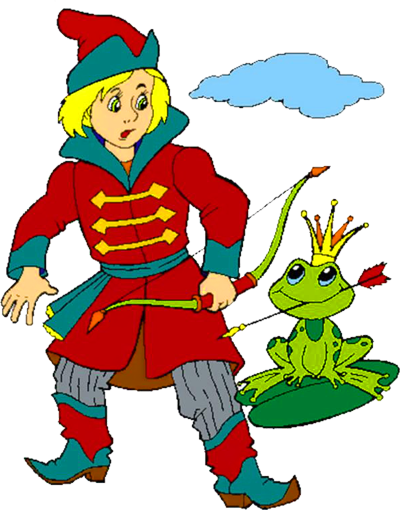 